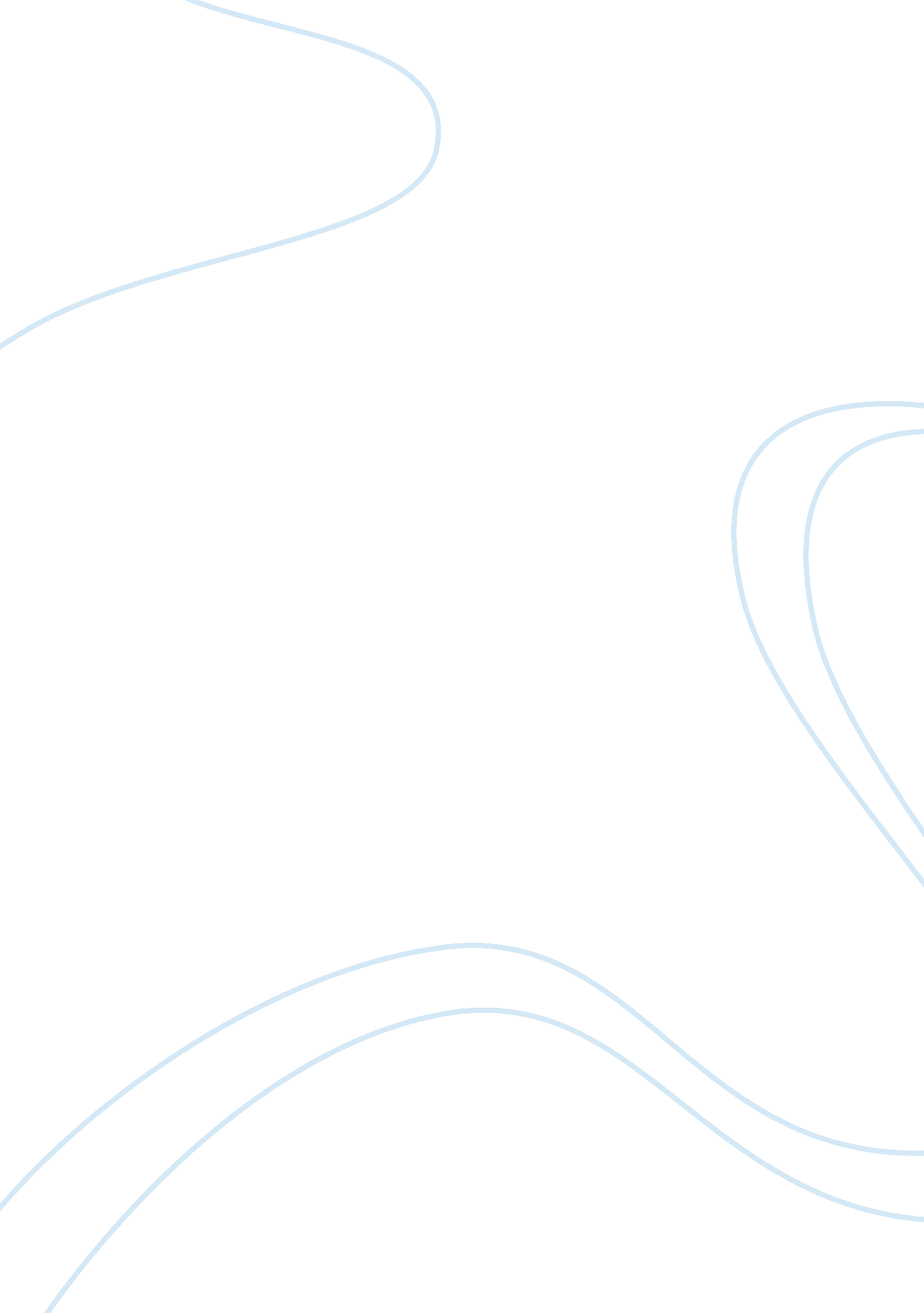 Effects of homogenous grouping education essayEducation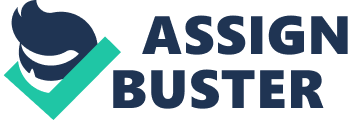 The term homogenous refers to points or elements or units which are similar in nature and are in a group which basically means that they posses the same type of basic qualities or belongingss. The opposite word for the word homogenous is heterogenous. Therefore, when a group of points is referred to as homogeneous so it means that the individual points that make up the group have a figure of similarities while a group that has points that differ in all kinds of belongingss is referred to as heterogenous. These footings are non limited to points merely but can besides be used to depict a group of persons by sing similarities and differences in some traits or characteristics. When used in a acquisitionenvironment, homogenous groups refer to an organized group of pupils possessing comparable instructional degrees placed together managing stuffs that are deemed fit to their specific degree, this is normally determined through a series of appraisals and the procedure of organizing such groups is known as 'homogeneous grouping. ' The exercising of homogenous grouping employs a theoretical account that by and large puts pupils into groups withrespectto ability or accomplishment as the variables for doing a determination. At a higher degree of pupil larning the pattern is normally practiced inmathematics, in which instance pupils are taken through general, vocational, or college-preparatory classs in mathematics. A similar state of affairs can besides be experienced in schools that offer algebra at the 8th class particularly at the junior high school and center degrees ( Oakes, 1985 ; Slavin, 1990 ) . Tracking or grouping can besides be done to pupils at the simple school degree, even though the grouping at this phase is done by mensurating general ability or accomplishment and non on ability or accomplishment with respect to mathematics. A 2nd instance in point where homogenous grouping is done for pupils is the little groups in schoolrooms where bunchs are tagged on ability or accomplishment in that specific schoolroom. This pattern has been customary for reading direction more normally at the simple school degree for a long clip. The same organisation is used by instructors for mathematics direction. The placing of pupils into high, medium, and low groups for mathematics direction is non much practised at the center, junior, or high school degree where there is a inclination for pupils to make less work when placed in little groups ( Slavin, 1990 ) . The outgrowth of such patterns was brought approximately by the prevailing belief that the difference in kids 's rational is so great that there is a demand to learn pupils with different ability or accomplishment degrees in a separate category or group ( Oakes, 1986 ) , yet many concerns have come up with respect to the long-run consequence that practising such groupings may do. Grouping of pupils can either take the signifier of 'ability grouping ' or 'tracking ' with a distinguishable difference bing between the two footings, nevertheless a batch of arguments have been raised in line with these footings. The significance of these footings have been observed to change from one school to another, in this instance ability grouping is defined as a state of affairs where pupils are organized into groups in categories in reading direction while tracking is described as the placing pupils into groups between categories, givingacademicclasss in topics that reveal differences in the anterior acquisition or ability of the pupils. Tracking specifically has generated vesicating argument with critics bear downing that it non merely fails to help any pupil, but that it besides leads hapless and minority pupils into low paths and dooms a immense figure of pupils to a hapless instruction. It does non nevertheless lack guardians who have besides stood house in reasoning that it pupils with high ability pine away in categories with assorted ability. Conversely, some instructors are in favor of ability grouping proposing that most pupils get disappointed when the whole category does non hold on a new thought at the same clip in a heterogenous grouping. The instructors argue that the low-end pupils pull down the high-end pupils, instead than the opposite taking topographic point. The gait of the category goes down and it becomes necessary for a instructor to fix dual lesson programs for every period, one for the high-end pupils and another for the low-end pupils. At some point one instructor acknowledged the fact that ability grouping could be good in certain countries such as mathematics but warned that it should non be practised all twenty-four hours in all academic countries. So as the argument continues, a common land on tracking and ability grouping is difficult to happen, possibly the most general decision between instructors managing this issue is that ability grouping is good in some instances, but non in others, and that it is necessary to be flexible so that trailing of pupils is non done with no clear capableness of traveling from group to group. Though ability grouping is widely employed by schools across the state, it is a really controversial topic. The contention of ability grouping roots from the scarceness of grounds of how pupils in higher acquisition learn best. Do they larn best in homogenous groups? Can pupils ' educational demands be best served in groups of assorted abilities? These are the issues that need to be explored profoundly in the recent surveies. There are a figure of definitions that are of import and need to be clarified. These definitions pertain to structural dimensions of ability grouping or tracking pattern. These facets are electivity, selectivity, inclusiveness and range. Electivity is the extent to which pupils choose or are assigned to track places. Students and their parents are urged by pedagogues to do the `` right '' pick harmonizing to their capacities. Curiously, Gamoran showed that the more elected a system, the higher were its pupils ' accomplishment degrees ( Gamoran, 1990 ) . Selectivity is the extent of homogeneousness within paths. It is the sum of homogeneousness pedagogues intend to make by spliting pupils into groups harmonizing to features for larning. The more selective a system is, the more the organisation of its pupils does non stand for the composing of its whole pupil organic structure and the more between-class differences are accentuated ( Gamoran, 1990 ) . Inclusiveness is the handiness of options for subsequent educational chances ( Gamoran, 1990 ) . In other words, does the direction a pupil receives prepare him or her for farther acquisition of cognition down the route, or does it cut the pupil off from other options. Finally, range is the comprehensiveness and flexibleness of a tracking assignment ; the extent to which pupils are located in the same path across their topics ( Gamoran, 1990 ) . Effectss of ability grouping Ability grouping has a figure of effects on that have an impact on pupil public presentation and they can be categorised as accomplishment, self-concept, anticipations and attitudes, socio-economic care, and chances for acquisition. Accomplishment In analyzing the first issue, which is accomplishment, the first inquiry to be answered is what is achievement and how is it measured? Achievement can be defined as the successful attainment of accomplishments. There a assorted ways in which accomplishment can be measured. Most normally used in the surveies and are considered here are achievement trials and/or classs on study cards. Both measurings allow for a comparing of accomplishments among pupils. Reuman 's 1989 survey tried to reply the inquiry of whether or non societal comparings mediate the relation between ability grouping and pupils ' accomplishment anticipations in mathematics. While his survey chiefly included information on pupil outlooks of their accomplishment, consequences refering existent accomplishment were besides stated. Mathematicss accomplishment was measured for sixth-graders from a suburban public school territory in South-eastern Michigan utilizing both achievement trial tonss and describe card classs. His findings pertained to within-class and between-class ability grouping. He found that within-class grouping raised high-achievers ' mathematics classs. This may be explained by the fact that in a heterogenous schoolroom utilizing within-class grouping, pupils of changing abilities were being compared to each other. In within-class grouping the high-achievers were non in competition with all high-achieving pupils. Their classs were being compared with classs of mean and low-achieving pupils and would hence be higher. Conversely, low-achievers ' classs would e lower. The antonym was true for between category ability groupings. Reuman found that high high-achievers received lower classs in between-class grouping and the low-achievers received higher classs when compared to within-class grouping. In between-class grouping the high winners are no longer at the top of their category nor are the low winners at the underside. They are now being compared to pupils of similar abilities and their classs reflect that fact. Although Reuman 's survey did non concentrate on secondary pupils, it is practical to include this study since it gives a comparing and contrast of within-class and between-class ability grouping and there is a turning tendency towards traveling the sixth-grade into the in-between schools. Newfield and McElyea ( 1983 ) looked at sophomore and senior accomplishment differences in remedial and advanced mathematics and English categories as they compared to heterogenous categories. Heterogeneous categories that included low-achievers performed better on the written part of the English trial. Low-achieving seniors and sophomores in the heterogenous categories showed higher mathematics accomplishment. However, homogeneous-grouped categories of high-achieving sophomores and seniors in advanced categories exhibited greater accomplishment in both mathematics and English. No important differences were found beyond these consequences. Sing the effects of ability grouping on within-class accomplishment, Sorenson and Hallinan 's survey ( 1985 ) found that grouping additions inequality of accomplishment. Briefly, sing their survey at the difference in reading accomplishment between within-class grouped pupils and heterogenous schoolrooms for 4th through 7th graders from North California, their primary consequence refering accomplishment for within-class grouping was that high-ability groups attained a higher accomplishment than low-ability groups. These consequences were bases chiefly on informations from simple schools and may non straight use to secondary pupils, but this survey has been included in this research paper to add penetration to the topic of homogenous versus heterogenous effects on accomplishment. Testing the effects on the differences between mathematics accomplishments of within-class ability grouping, heterogenous and cooperative-learning grouped schoolrooms, Slavin and Karweit (1984) conducted two experiments. The first included 4th through 6th graders from integrated, urban, pathless schools in which the instructors were given appropriate preparation. The 2nd experiment included 3rd through 5th grade pupils from rural, largely white, tracked schools with no specificteacherpreparation. The topics in these experiments were called untreated, control categories. The ground for carry oning both experiments was to be able to generalise the consequences of their survey to different school state of affairss and locations. In the heterogenous classes the instructors were trained tostressa high ratio of active instruction to seatwork. Mathematicss was taught in context of significance, non in isolation and there were frequent inquiries and feedback. In these categories, instructors taught at a rapid gait and strived to increase pupil clip on undertaking. In the within-class ability-grouped categories, instructors were trained to learn with the same constructs as described in the heterogenous categories, but were instructed to distinguish their gait and stuffs for the two groups. In the concerted acquisition categories, pupils worked in heterogenous larning squads of four or five members. They worked on individualised mathematics stuffs at their ain degrees and gait, and the squad members helped one another with any jobs. Slavin and Karweit ( 1984 ) found that the consequences were similar for both experiments. Concerted larning groups and within-class ability groups increased computational accomplishments significantly more than in heterogenous categories that had no grouping. There was a similarity in achievement effects when utilizing the concerted acquisition and within-class grouping interventions. This survey showed that grouping 3rd to sixth grade pupils in some manner is good to achievement when compared with no grouping at all. Again, this survey focused on simple school but did offer concerted acquisition as an option to the traditional usage of either homogenous or heterogenous schoolrooms. There are other research workers who besides conducted surveies on this subject whose findings are summarised as follows. A meta-analysis ( 1990 ) , conducted by Goldring, on the differences in accomplishment of talented pupils between homogenous and heterogenous categories included surveies crossing classs three through 12. Goldring found that the higher the grade degree, the more talented pupils benefited from specialized or homogenous categories. Teacher developing for talented plans straight affected pupil accomplishment. Students in particular categories, whose instructors had received particular preparation to learn talented pupils, achieved more than talented pupils in heterogenous categories as compared to pupils in talented categories whose instructors were non specially trained ( Goldring, 1990 ) . Apparently at odds consequences are found in the undermentioned three surveies. Kulik and Kulik 's ( 1987 ) meta-analysis included many older surveies dating back to the 1920 's, and they excessively support Goldring 's findings that homogenous grouping of talented pupils increased their accomplishment. Looking beyond talented pupils in general, Slavin conducted a synthesis of 29 surveies from the old ages 1927-1986. He found that between-class ability groups, dominant in secondary schools had small or no consequence on accomplishment. He farther said that different signifiers of grouping were every bit uneffective ( Slavin, 1990 ) . Gamoran and Berends ( 1987 ) excessively studied the effects of ability grouping on secondary school and found rather the antonym. They found that ability grouping and tracking did so affect pupil accomplishment and that the differences between accomplishments may hold resulted from fluctuations in pupil academic experiences. Allan 's review ( 1991 ) of the incompatibilities between Kulik and Kulik 's ( 1987 ) and Slavin 's ( 1990 ) findings advises chariness in construing the reappraisals about ability grouping and the gifted. In both surveies, accomplishment was measured by the usage of standardised trial tonss. Tonss of talented pupils are normally high and approach a maximal possible mark. As they come closer to the upper limit, it is hard for these talented pupils, measured in this manner, to demo important academic betterment as they already represent the upper echelon of accomplishment. This effect may assist to account for the differences in consequences of surveies which examine gifted versus regularly-placed pupils. Another job with the usage of standardised trials was that they did non needfully measure what instructors were learning. Allan recommended the usage of teacher-made trials when comparing pupil advancement in homogenous versus heterogenous categories. Slavin included surveies that used teacher-made trials, but at that place was a job with his choice procedure. He merely included surveies when the teacher-made trials were designed to measure aims taught in all categories. By and large, aims will change among the three ability groups of high, mean, and low and the lone trials that would run into Slavin 's standards would be those that tested for minimum aims. Again, this will non successfully show accomplishment additions for norm and high ability categories. Allan stressed that the most harmful facet of the homogenous versus heterogenous contention is the deceits of research workers ' findings, particularly Slavin 's. some authors may look at Slavin 's consequences and misinterpret them to back up their ain beliefs. An every bit detrimental illustration is that some school systems used Slavin 's findings to do determinations on gifted or particular instruction plans. In world, Slavin did non include either group in his survey. In scrutiny of accomplishment, non merely should the effects of ability grouping be considered but besides how schools construction their trailing patterns. Different types of tracking systems do hold different effects on pupil accomplishment. What makes a tracking pattern differ from school to school is the extent of accent a system places on selectivity, inclusiveness, range, and electivity. A trailing system which exhibited a high grade of selectivity or high degrees of homogeneousness, the larger were the differences in accomplishment between each path. Self-concept In reexamining the surveies analyzing the effects of tracking on secondary pupils, it was found that self-concept is a really important variable. Self-concept can be defined as the self rating of a pupil 's abilities in comparing to his or her other schoolmates. Student self-concept depends on their comfort and adeptness with societal comparing procedures. Self-concept non merely reflects how pupils rate their abilities by societal comparing to other schoolmates, but it besides includes their self-esteem, the manner the feel about themselves. Ability grouping and trailing patterns have a strong consequence on self-concept as the degree or group a pupil is placed affects the variables with which he or she may estimate his or her ain public presentation and ability. For secondary pupils, their self-concept does associate to their group arrangement. In homogenous systems, high-ability pupils rate high degrees of self-concept, while the low-ability pupils exhibited lower degrees of self-concept ( Byrne, 1988 ; Reuman, 1983 ; Spenser & A ; Allen, 1988 ) . A survey following sophomores to their senior twelvemonth found that their self-concept remains changeless for academic paths ( high-ability pupils ) and regular paths ( average-ability pupils ) , but self-concept diminutions for the vocational-tracked pupil ( low-ability ) ( Vanfossen, Jones & A ; Spade, 1987 ) . In heterogenous categories of English and Social surveies, secondary pupils experience higher grades of ego construct and ego regard. Compared to the homogenous categories, instructors, who in this survey were learning to mixed-ability groups for the first clip, perceived elevated degrees of self-concept and self-esteem from their norm and lower pupils ( Poppish et Al, 1990 ) . Low tracked pupils in 11th and 12th class academic categories often compared their abilities to the pupils in high paths and the low-track pupils did see themselves as less capable ( Byrne, 1991 ; Reuman, 1983 ; Vanfossen et Al, 1987 ) . However, in general course of study categories, the low-tracked pupils used societal comparing processes less and placed less accent on academic accomplishments. In these categories, it was found that cognition was non every bit of import as popularity with equals ( Byrne, 1991 ) . Social comparing procedures are an of import go-between of the relationship between ability grouping and self-concept. In a survey of ninth-grade mathematics categories, within-class grouping for high and mean groups positively affects the self-evaluation for those pupils because of the manner they compare themselves to the ability of the other pupils in their category. The low-ability group demonstrated lower degrees of self-concept as they saw that their mathematics abilities did non be the other groups in the schoolroom. The high-ability pupils compared themselves to pupils who were less mathematically capable and rated their ain abilities high ( Reuman, 1983 ) . In contrast, the self-concept for between-class sorted pupils related to the ability group in which the pupils were placed, i. e. high-ability pupils had high grades of self-concept, mean ability had mean grades of self-concept and low-ability pupils saw themselves as holding hapless mathematics abilities ( Reuman, 1983 ) . Reuman 's survey ( 1983 ) besides found that gender plays a function in pupils ' self-concept. Unlike male childs, misss are loath to compare themselves academically to others. For these pupils, who do non utilize societal comparing, their group degree strongly relates to their self-concept of their mathematics abilities. The effects of grouping on talented pupils ' self-concept showed no important differences between heterogenous and homogenous categories. On of the fabulous advocates for talented clauses is that specialised categories will profit talented pupils ' self-concept. However, talented pupils in homogenous, specialised categories do non exhibit higher grades of self-concept than talented pupils in heterogenous, mixed-ability categories ( Goldring, 1991 ) . When looking at the impact homogenous grouping versus heterogenous grouping has on pupils ' self-concept, it is of import to see the findings as they pertain to high, mean and low winners in heterogenous, between-class grouping and within-class grouping. It would be lead oning to generalise the consequences of heterogenous versus homogenous grouping for all pupils without looking at these finer dislocations. Anticipations and Attitudes Anticipations, as defined in this research paper, are the hopes and ideas pupils every bit good as instructors bring with them into a schoolroom or to a lesson on how they will win, and what they expect to larn. It is argued that tracking and ability grouping contribute to the inequality of instruction by changing pupil anticipations for successful public presentation and their attitudes towards school ( Oakes, 1985 ) . In her 1985 survey of 25 high schools and 25 junior high school, Oakes found that high-track pupils have higher outlooks for successful public presentation, while low path pupils tend to experience more anomic from their school 's educational demands and farther educational chances. In the procedure of analyzing the organic structure of current research on ability grouping for its effects, it was found that much of the literature did non take into consideration anticipations or attitudes as variables. A survey of 9th and 10th class English and Social surveies classes showed that pupils of norm and high abilities had more positive anticipations for their heterogenous categories and their acquisition activities as compared to their homogenous opposite numbers. As the anticipations of the heterogenous pupils increased so did their motive to larn. In this survey, the heterogenous categories were tried for the first clip in this school, which had antecedently grouped homogeneously utilizing between-class groups ( Poppish et Al, 1990 ) . Teacher anticipations play a portion in the impact of ability grouping. In high school history categories, a survey found that instructors have lower anticipations for their low-ability pupils ( Muskin, 1990 ) . This type of instructor anticipation manifests itself in the manner instructors prepare for low-ability pupils. Granted they must take into consideration the lower abilities of these pupils, but these categories resulted blare higher rates of non-instructional clip. Low-ability history categories were besides marked with a low or non-frequency of critical thought accomplishments, which are skills instructors seem to reserve for their high-ability pupils. One writer ( Muskin, 1990 ) suggests that critical thought accomplishments are taught at a higher frequence to the higher ability pupils because instructors expect high-ability pupils to be more prepared to manage that sort of cognition. Achievement anticipations were measured for 6th graders in mathematics in a 1983 survey. The achievement anticipations are a combination of self-concept of mathematics ability, outlook for high success in mathematics, and the perceptual experience of mathematics as an easy topic. Similar to self-concept, Reuman found that within-class grouping accentuated the sixth-grade high-achievers ' positive perceptual experiences and the low-achievers ' negative anticipations. This was because higher ability pupils tended to do downward comparings and the low-ability pupils made upward comparings ( Reuman, 1989 ) . This survey 's consequences for between-class grouping found that homogenous grouping both raised and lowered the accomplishment anticipations for both high and low-ability pupils. The classs received by the pupils in this survey corresponded to their anticipations. The high-achievers in within-class grouping received higher classs than their between-class opposite numbers. Merely as their accomplishment anticipations were low, the classs of the low-achievers received in the within-class grouping were lower than the low-ability pupils ' classs in the between-class grouping. This survey did non except the mean scholars. It found that there was no difference for the achievement anticipations of the average-ability pupils for their within or between-class grouping ( Reuman, 1989 ) . The pattern of ability grouping can impact pupils ' attitudes every bit good as their outlooks. In a 1983 survey on high and low achieving sophomores and seniors, it was found that the high winners ' attitude were more positive in the homogenous mathematics and English categories, while for the low-achievers, the heterogenous, the heterogenous categories had more positive impact on their attitudes. In comparing tantamount high-achieving sophomores and seniors from heterogenous categories with the homogenous, advanced categories, the survey learned that the high-achieving, homogenous pupils scored higher in positive attitudes toward capable, ego and school. For low-achieving sophomores, positive attitudes toward capable and ego were stronger for the mixed-ability pupils. The homogenous, remedial category exhibited increased marks of apprehension toward their topic. As for the seniors, there was no important difference between their attitudes for capable, ego and school for either assorted or homogenous categories. However, in the topic mathematics, the mixed-ability low-achieving seniors scored somewhat higher in their attitudes toward the topic ( Newfield & A ; McElyea, 1983 ) . From these surveies, it can be deduced that the higher the class, the less the pattern of ability grouping dramas in the consequence on anticipations and attitudes ( Newfield & A ; McElyea, 1983 ; Reuman, 1989 ) . Nevertheless, for in-between school and early high school, anticipations and attitudes are of import facets of ability groupings ' impact on pupil public presentation ( Gamoran, 1990, Reuman, 1989 ) . Their function with achievement reinforces the importance of sing anticipations and attitudes when analysing the impact of ability grouping. Socioeconomic position care Some research worker have found ( Jones, Vanfossen & A ; Spade, 1987 ; Goodland & A ; Oakes, 1988 ; Oakes, 1986 ; Vanfossen et Al, 1987 ) that pupils ' cultural backgrounds and/or economic position extremely influences their path arrangement. These research workers believed that while ability was an of import forecaster of arrangement, it entirely did non find which ability degree a pupil was placed during his or her high school instruction. Oakes ( 1986 ) traced the history of dividing pupils into groups destined for farther academic surveies and others for vocational enterprises, back to the bend of the century. In the early 1900 's there was an inflow of immigrants and emancipated dorsums seeking instruction in the public schools. The leaders in instruction decided that the best instruction for these new pupils would be one which trained them for work, one that would assist them to do a life. Consequently, many research workers ( Jones et al, 1987 ; Goodland & A ; Oakes ; 1988 Oakes, 1986 ; Vanfossen et Al, 1987 ) today have found that non much has changed. Students of higher socioeconomic backgrounds are typical of the academically of high-tracked ability groups whereas minorities and the hapless are disproportionately placed in general or vocational paths. Tracking assignments are by and large based on standardised trial tonss and instructor or counselor judgement. Standardized-test prejudice ad instructor or counselor bias may account for the disproportional arrangement of hapless and minority pupils in low-tracked categories ( Oakes, 1985 ) . Jones et Al ( 1987 ) included in their research the arrangement of pupils into academic paths based on their socioeconomic backgrounds. They used statistics from 1908 informations base entitled the `` High School and Beyond Study. '' The sample of topics used in their survey included those seniors of 1982 who had remained in the same path they had been placed as sophomores in 1980. They found that the higher the sum of inclusiveness, the smaller the consequence that pupils ' socioeconomic backgrounds had on their location in an academic path. Additionally, the lesser the sum of inclusiveness, the smaller were the societal category differences among pupils in the vocational and general paths. Oakes ( 1986 ) looked at the effects of puting pupils into academic versus vocational paths. She was concerned about her findings on the big per centum of minorities in the vocational plans and found that these plans taught low-level accomplishments for low-level occupations that are in danger of early obsolescence. In contrast, her research showed that a big per centum of white pupils in the academic paths were larning the problem-solving accomplishments needed in readying for the workplace of the hereafter instead than larning accomplishments for water under the bridge occupations of the yesteryear. The ground for utilizing the term `` position care '' is because every bit long as minorities and the hapless typify pupils in vocational or low-level ability groups, schools will go on to restrict these pupils ' entree to take down accomplishment degrees than their higher-tracked equals ( Oakes, 1986 ) . The findings overpoweringly confirm that the socioeconomic position and cultural backgrounds of the pupils influence their path arrangements. Opportunities for larning In this subdivision, chances for acquisition is equated with equal entree to quality instruction. Opportunities for larning include the sums of direction clip and prep given, the curricular content taught, the stuffs used, the activities engaged in, and teacher presentation. These factors are compared in the ability groups of high, medium and low to make up one's mind if each group is having comparable chances for acquisition and if non, what are the differences. Of the research that discussed chances for larning considered in this paper all agreed that inequalities existed when any sort of ability grouping was used. All of the writers focussed on between-class ability grouping except for Sorenson and Hallinan ( 1986 ) who discussed within-class ability grouping. Trimble and Sinclair ( 1987 ) studied the differences in the curricular content and instructional methods of United States history categories across the three ability groups in six Massachusetts high schools. Muskin 's research ( 1990 ) besides used the United States history categories from six high schools to analyze the differences in chances for larning in awards, regular and basic categories. Both Goodland and Oakes ( 1988 ) , Lake ( 1988 ) , and Oakes ( 1986 ) presented a sum-up of findings from old research. All of these writers agree on the undermentioned findings. A higher per centum of clip was devoted to instruction, clip on undertaking and prep in the higher-tracked categories than in the lower paths. High-tracked, college-bound direction emphasized analysis and critical-thinking accomplishments, while non-college edge direction concentrated on rote memory and low-level cognition accomplishments ( Goodland & A ; Oakes, 1988 ; Lake, 1988 ; Muskin, 1990 ; Oakes, 1986 ; Trimble & A ; Sinclair, 1987 ) . In many instances, instructors in low-ability categories spent more clip commanding behavior jobs which resulted in reduced acquisition clip, than did instructors of high-ability categories ( Goodland & A ; Oakes, 1988 ; Lake, 1988 ; Muskin, 1990 ; Oakes, 1986 ; Trimble & A ; Sinclair, 1987 ) . Trimble and Sinclair ( 1987 ) besides talked about the affectional ends of the United States history categories. Affectional ends as they apply to United States history describe instructors ' attempts to develop a sense of broadened feelings for the humanistic disciplines and cultivate a desire to go good citizens. The affectional sphere does non concentrate on the memorisation of facts and figures ; instead it develops an grasp for what pupils are larning and how it applies to their day-to-day lives. This can be generalized to all school topics. There was a disparity in the clip devoted to affectional ends between the high-ability categories and the low and mean categories. The high-ability classes spent more clip prosecuting affectional ends while the low and mean categories spent more clip on the memorisation of facts ( Trimble & A ; Sinclair, 1987 ) . Findingss refering instructor outlooks seemed to impact on the chances for larning. Some instructors enjoyed learning the higher ability classes more than the lower ability 1s and accordingly this was reflected in their lucidity of presentation, undertaking orientation, enthusiasm, effectual usage of stuffs and the assortment of activities planned for their categories. Teachers of higher ability categories demonstrated a higher degree of all the features merely mentioned than instructors of lower grouped categories ( Lake, 1988 ; Oakes, 1986 ; Trimble & A ; Sinclair, 1987 ) . While the above consequences referred to between-class grouping, Sorenson and Hallinan 's ( 1986 ) research survey concentrated on within-class grouping in upper simple and in-between school classs. They found that because a instructor 's instructional clip was divided between three ability groups, there was less chance for larning because there was less direct instructional clip devoted to each group. While these sorted pupils in heterogenous schoolrooms may hold received less direct instructor direction, the direction they did acquire may hold provided for more acquisition. Students were taught in smaller groups and direction was adapted to their abilities. Small, homogenous groups instead than one big heterogenous group facilitated acquisition. Both Gamoran ( 1990 ) and Oakes ( 1985 ) researched the effects of tracking on pupil and educational results. These research workers found that there were content differences between high and low-tracked categories. In school, pupils can merely larn to what they are exposed. Oakes ( 1985 ) writes `` Yet it is clear from the research on tracking that the pattern constitutes a authorities action that restricts pupils ' immediate entree to certain types of instruction and to both educational and occupational chances in the hereafter '' ( p. 189 ) . Whether or non the same content was available in each path degree, the differences in sum of clip devoted and the instructional manner used, straight affected what pupils learned ( Gamoran, 1990 ; Oakes, 1985 ) . It is clear from the surveies cited in this subdivision that inequalities sing chances for larning do be when tracking or ability grouping is used. Decision The surveies and articles which have been reviewed seldom agreed on the benefits or harmful effects of ability grouping. The balance of the available grounds does propose that grouping affects achievement, self-concept, anticipations and attitudes, and chances for larning. While these four issues are affected by grouping, ability grouping is affected by socioeconomic position. One must retrieve when comparing the effects of heterogenous and homogenous categories ' accomplishment, three types of schoolroom constructions are being evaluated: heterogenous or whole-class direction, within-class ability grouping, and between-class ability grouping. Generally findings are different for each construction. When looking specifically at within-class grouping, it is found that high-ability groups attain a higher accomplishment than low-ability groups ( Reuman, 1989 ) . In comparing to heterogenous grouping, within-class grouping and concerted acquisition groups are more good to achievement ( Slavin & A ; Karweit, 1984 ) . In consideration of between-class ability grouping, widely used in secondary schools ( Slavin, 1990 ) , low winners received higher classs and high winners received lower classs ( Reuman, 1989 ) . When comparing between-class grouping to heterogenous categories we found that high winners in advanced-tracked categories showed greater accomplishment than high winners in heterogenous categories ( Newfield & A ; McElyea, 1983 ) . Summarily, ability grouping is non needfully harmful, but the pattern of ability grouping unsupported by an overall educational intent can take to ill-defined effects on pupil educational results and public presentation in mathematics. It is a recommendation that any school seeking to re-evaluate their grouping system should take into consideration the pupil organic structure composing, the intent of ability group arrangement and the coveted educational results. Before following any ability-group method, one needs to see their school 's committedness to teacher preparation, ability to back up staff and the benefits of the employment of concerted acquisition as an instructional method. 